APLIKASI SISTEM INFORMASI PENJUALAN APOTEKOnny Purnamayudhia1, Eko Budi Satoto2Program Studi Teknik Industri, Fakultas Teknik, Universitas Wijaya Putra SurabayaE-mail: onnypurnamayudhia@yahoo.com1 E-mail : ekobudisatoto@yahoo.co.id2ABSTRACTBusiness management in the field of pharmacy requires a Sales Information database systems. The purpose of this study is to design and apply the Sales Information System and to identify the needs and requirements of the new system are made in order to improve the weakness in the sales system. The method used is to make the sales information system design phases makes flow diagram and context diagram. The results of the study were achieved is to produce a draft Sales Information System that can find solutions quickly and effectively than the existing system with a computerized system. Software used is by using Microsoft Visual Basic 6.Keyword : Sales Information Systems, Applications, Microsoft Visual Basic 6.PENDAHULUAN 1.1.Latar Belakang MasalahDi era globalisasi sekarang ini masyarakat semakin menuntut tersedianya kemudahan-kemudahan di segala bidang yang  mampu menunjang berbagai bidang usaha. Untuk mendukung kemajuan itu semua, sangat diperlukan suatu pertukaran       informasi	atau komunikasi yang lebih cepat, kapan saja dan dimanapun mereka berada. Untuk itu manusia akan mengupayakan seoptimal mungkin kemampuan yang ada untuk melakukan  suatu  komunikasi. Namun, ada  beberapa  kendala dengan adanya keterbatasan manusia, baik dari segi fisik maupun mental.Perkembangan		teknologi informasi mampu memberikan inovasi-inovasi	baru		bagi perkembangan  peradapan  dunia. Oleh  karena  kebutuhan  manusia akan informasi, maka teknologi pun berkembang dengan menitikberatkan kepada aspek pengumpulan data, penyediaan data dan pengolahaninformasi yang berkualitas dan tepat guna.Sistem informasi yang dirancang dengan sistematis antara lain dapat meningkatkan produktifitas barang, mengurangi stok material produksi, meminimalisir kegiatan-kegiatan yang tidak efektif, meningkatkan layanan dan       kepuasan	pelanggan, mengkoordinasikan setiap bagian dalam	Perusahaan		dan meningkatkan kualitas kebijakan manajemen.Berdasarkan uraian diatas bahwa sistem informasi sangat diperlukan dalam suatu apotik  sehingga penelitian ini berjudul “Aplikasi Sistem Informasi Penjualan Apotek”.1.2.Rumusan MasalahBerdasarkan latar  belakan masalah diatas, maka dapat dirumuskan	suatu pokok permasalahan dari penelitian yang akan dilakukan, yaitu : “merancang dan mengaplikasikan Sistem Informasi Penjualan Apotik secara optimal”.TINJAUAN PUSTAKALandasan TeoriDefinisi PenjualanPenjualan adalah suatu usaha yang terpadu untuk mengembangkan rencana- rencana strategis yang diarahkan pada usaha pemuasan kebutuhan dan keinginan pembeli, guna mendapatkan penjualan yang menghasilkan Laba. (Ridwan, 2009 : 2).Pengertian SistemMenurut Davis (1995:68) sebuah sistem terdiri dari bagian- bagian yang saling berinteraksi dan beroperasi bersama untuk mencapai beberapa sasaran dan tujuan.Pengertian InformasiMenurut McLeod (1998:15), informasi adalah data yang telah diproses, atau data yang memiliki arti. Menurut Jogiyanto (2005:8), informasi adalah data yang diolah menjadi bentuk yang lebih berguna dan lebih berarti bagi yang menerimanya. Sedangkan menurut Davis (1995:28), informasi adalah data yang telah diolah menjadi sebuah bentuk  yang berarti bagi penerimanya dan bermanfaat dalam mengambil keputusan saat ini atau mendatang.Pengertian Sistem Basis Data Sekumpulan	data		ini	harus mengandung			informasi			untuk mendukung				suatu			sistem. Penyimpanan		data		pada	database dikelola oleh satu atau banyak file.Database merupakan bagian penting dari sistem informasi.Visual BasicBahasa Pemrograman yang mengolah basis data yang dapat dibandingkan dengan bahasapemrograman lainnya sebab dalam penulisan kode program mampu menambah sendiri (Daryanto, 2003:13)Bagan Alir DokumenMenurut Jogiyanto (2005:802) dijelaskan bahwa Bagan Alir Dokumen merupakan bagan yang menjelaskan secara rinci langkah- langkah dari proses dokumen. Dalam penyusunan bagan alir dokumen menggunakan simbol-simbol sebagai berikut :ProsesAdalah suatu simbol yang mewakili sebuah proses.Simbol ini berbentuk persegi panjang.Gambar 2.1. Simbol Proses	Kegiatan ManualAdalah simbol yang menunjukkan kegiatan atau pekerjaan manual. Simbol ini berbentuk trapesium.Gambar 2.2. Simbol Kegiatan ManualGaris AlirAdalah simbol yang berfungsi untuk menunjukkan arus dari proses. Simbol ini digambarkan dengan arah panah.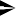 Gambar 2.3. Simbol Arus Data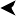 PenghubungAdalah simbol yangdigunakan	untuk menunjukkan sambungan dari bagan alir yang terputus di halaman yang  masih  sama atau di halaman lainnya, berbentuk bulatan kecil atau persegi lima yang terbalik.Gambar 2.4. Simbol PenghubungDokumenAdalah simbol yang menunjukkan dokumen input dan output baik untuk proses manual, mekanik dan komputer. Simbol ini berbentuk persegi panjang dengan sisi bawah yang melengkung.Gambar 2.5. Simbol DokumenDiagram KonteksAdalah Data Flow Diagram tingkat atas (DFD Top Level), yaitu diagram yang paling tidak detail, darisebuah sistem informasi yang menggambarkan aliran-aliran data ke dalam dan ke luar sistem dan ke  dalam dan ke luar entitas-entitas eksternal (Leman, 1998).TUJUAN DAN MANFAATTujuan PenelitianAdapun Tujuan Penelitian ini adalah sebagai berikut :Menganalisis dan merancang Sistem Informasi PenjualanMengaplikasikan Sistem secara terintegrasiManfaat PenelitianManfaat Penelitian yang diharapkan diperoleh dari Penelitian ini antara lain :	Pemanfaatan Teknologi Informasi.	Memberikan Informasi tentang data Transaksi Penjualan  pada jenis usahaApotek dengan tepat dan akurat.	Mampu meminimalisir adanya resiko kesalahan dalam proses pengolahan dataTransaksi Penjualan.	Menghasilkan sebuah artikel ilmiah yang dipublikasikan di Jurnal NasionalTerakreditasi.METODE PENELITIANTahapan-Tahapan Penelitian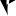 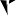 Gambar 4.1. Diagram Alir Tahapan Penelitian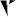 Perancangan Sistem InformasiDiagram Alir PenjualanPada diagram  alir  penjualan,  barang yang diusulkan terdiri dari tiga entitas yaitu  Customer,  Operator  dan   Apoteker. Pada diagram  alir  ini prosesnya adalah resep obat dari Customer diterima oleh Operator, kemuadian diproses dan dilakukan entry data barang sebagai data master barang. Tahap berikutnya adalah untuk menghasilkan dokumen daftar penjualan barang, dokumen ini kemudian diproses oleh aplikasi penjualan barang, sehingga nota penjualan barang rangkap dua, satu diterima oleh Customer untuk disimpan sebagai arsip satu  disimpan  oleh Operator sebagai arsip dokumen, satu diterima oleh Apoteker dalam bentuk laporan penjualan barang.Diagram Alir PembelianPada diagram alir pembelian barang yang dirancang terdiri dari tiga entitas yaitu Supplier, Operator dan Apoteker. Pada diagram alir ini operator melakukan proses pesanan barang, kemudian dibuat dalam bentuk Laporan pesanan barang rangkap dua, satu didistribusikan ke Supplier,  satu disimpan sebagai dokumen arsip Operator. Supplier menerbitkan Faktur Pembelian,  kemudian  diserahkan kepada Operator untuk diproses oleh aplikasi penerimaan barang, sehingga menghasilkan Laporan Penerimaan Barang rangkap dua, satu arsip dokumen Operator, dan satu arsip dokumen Apoteker dalam bentuk Laporan Rekap Penerimaan Barang.Diagram KonteksHASIL DAN PEMBAHASANPenyajian DataForm Koneksi Database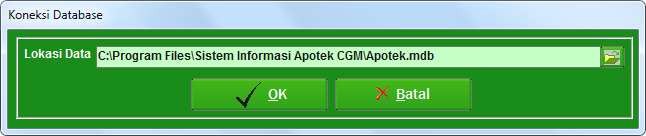 Gambar 5.1. Form Koneksi DatabaseForm koneksi database digunakan untuk proses pencarian lokasi database.Form Login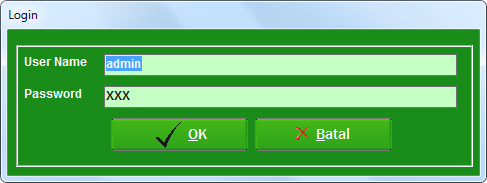 Gambar 5.2. Form LoginForm login digunakan untuk  proses  input  database  sistem  yang  terdiri  dari user name dan password.Form data (Master) Lokasi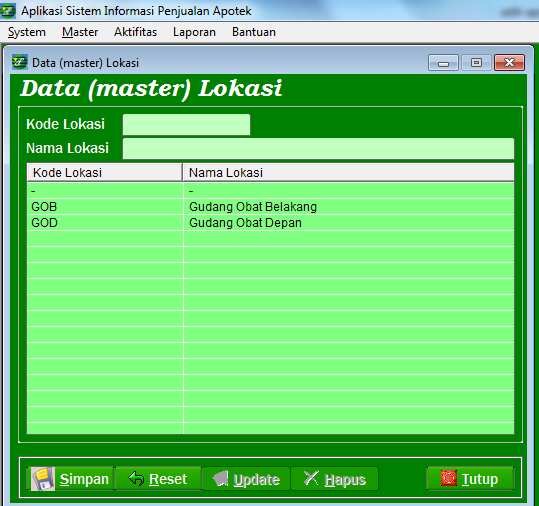 Gambar 5.3. Form Data (Master) LokasiForm ini digunakan untuk menentukan data lokasi barang yang terdiridari kode lokasi dan nama lokasi.Form Data (Master) Barang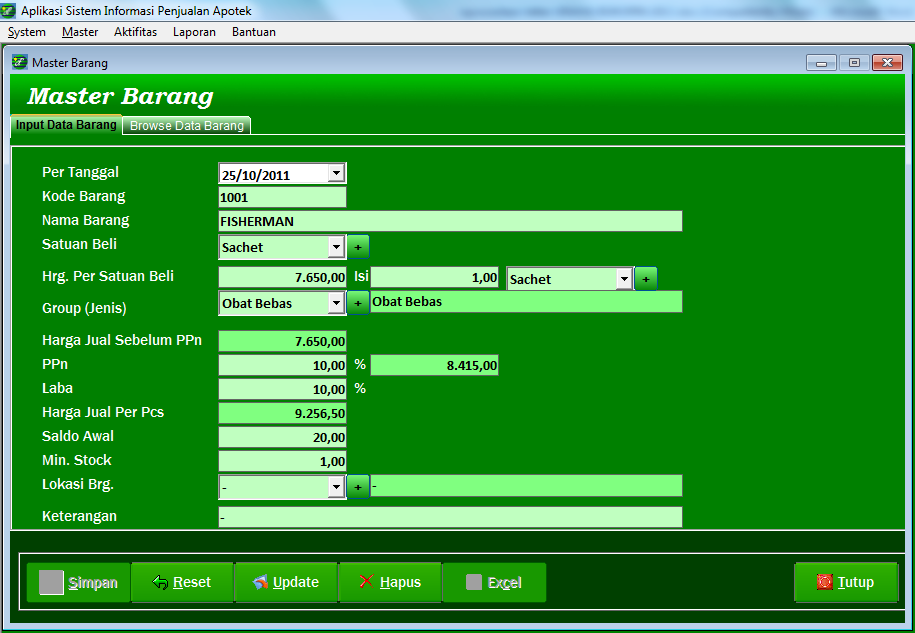 Gambar 5.4. Form Data (Master) BarangForm  ini  digunakan  untuk  proses  input  data  master  barang  dan   meminta informasi ke Sistem Informasi Penjualan Apotek.Form Data Supplier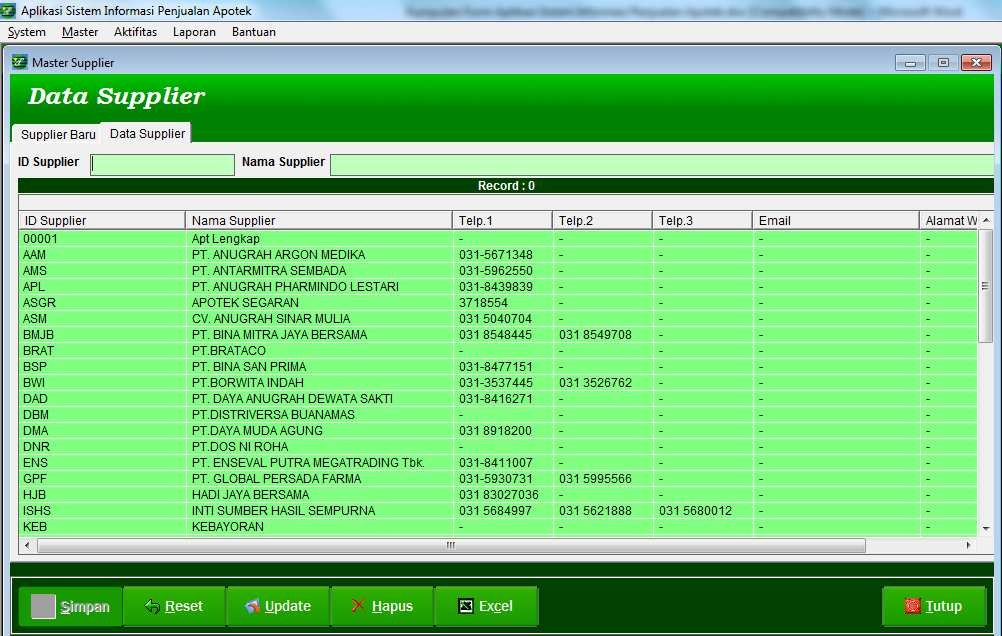 Gambar 5.5. Form Data SupplierForm ini digunakan oleh Operator untuk Proses Input Data Supplier meliputi ID Supplier, Nama Supplier, Alamat, No. Tlpn. Sehingga memudahkan dalam proses pencarian database.Form Data Karyawan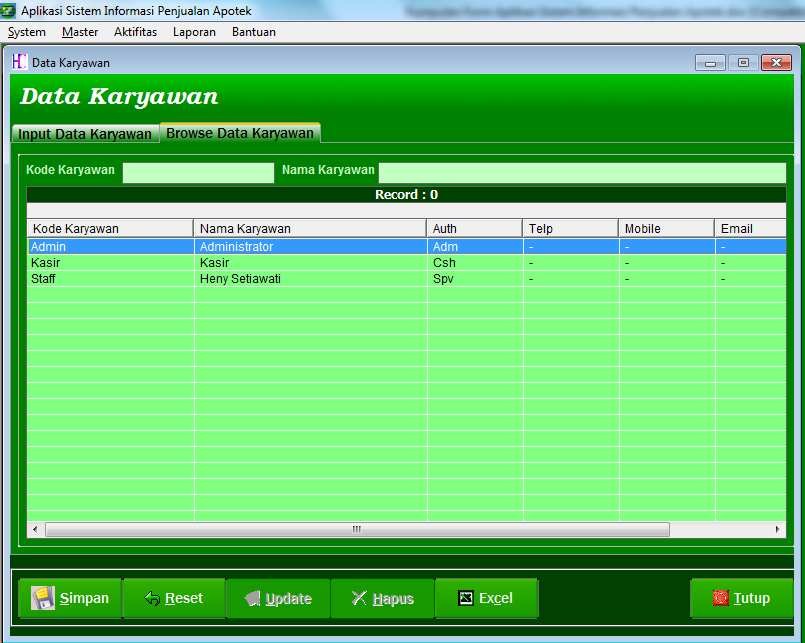 Gambar 5.6. Form Data KaryawanForm ini digunakan oleh Operator untuk proses input data karyawan.Form Data Dokter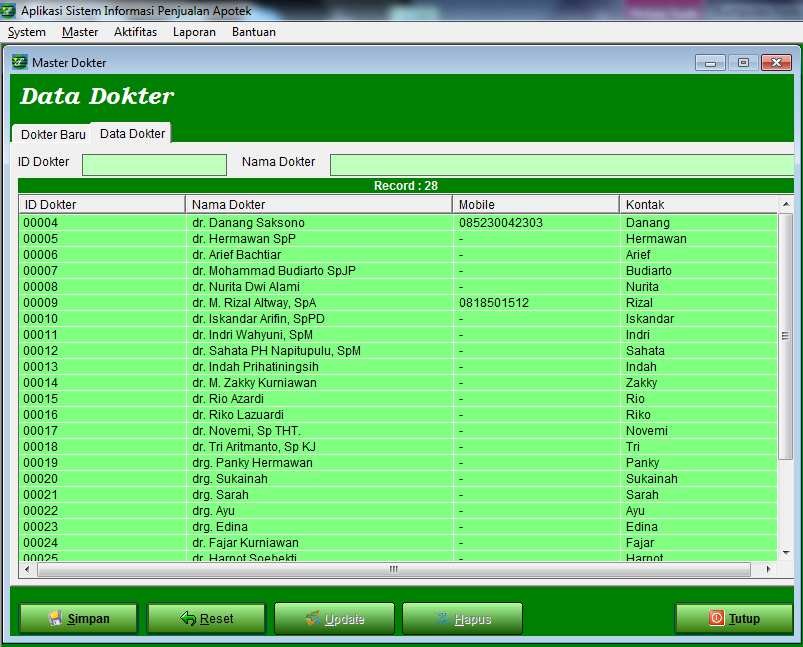 Gambar 5.7. Form Data DokterForm   ini   digunakan   oleh   Operator   untuk    proses   input	data dokter, sehingga bisa interfacing dengan proses aktifitas menu Penjualan.Form Data Customer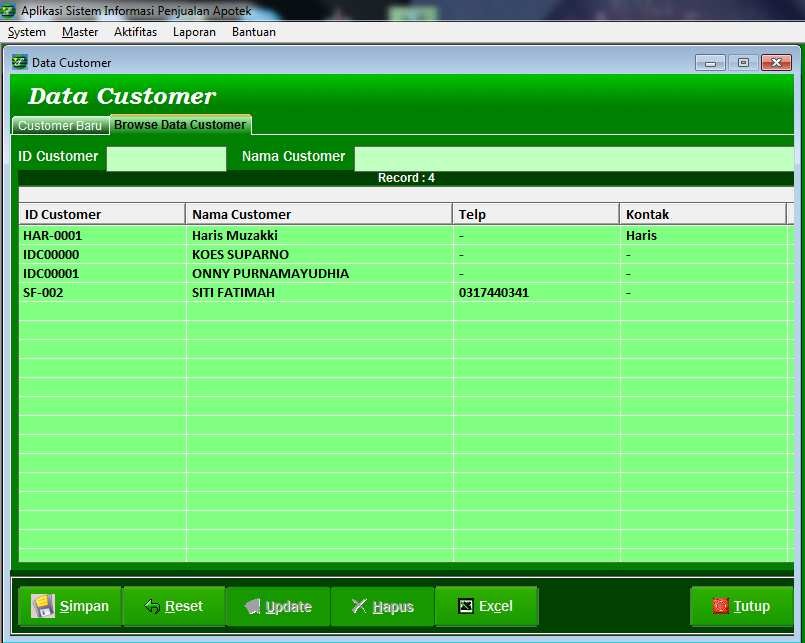 Gambar 5.8. Form Data CustomerForm ini digunakan operator untuk proses input data Customer.Form Pesanan Pembelian (PO)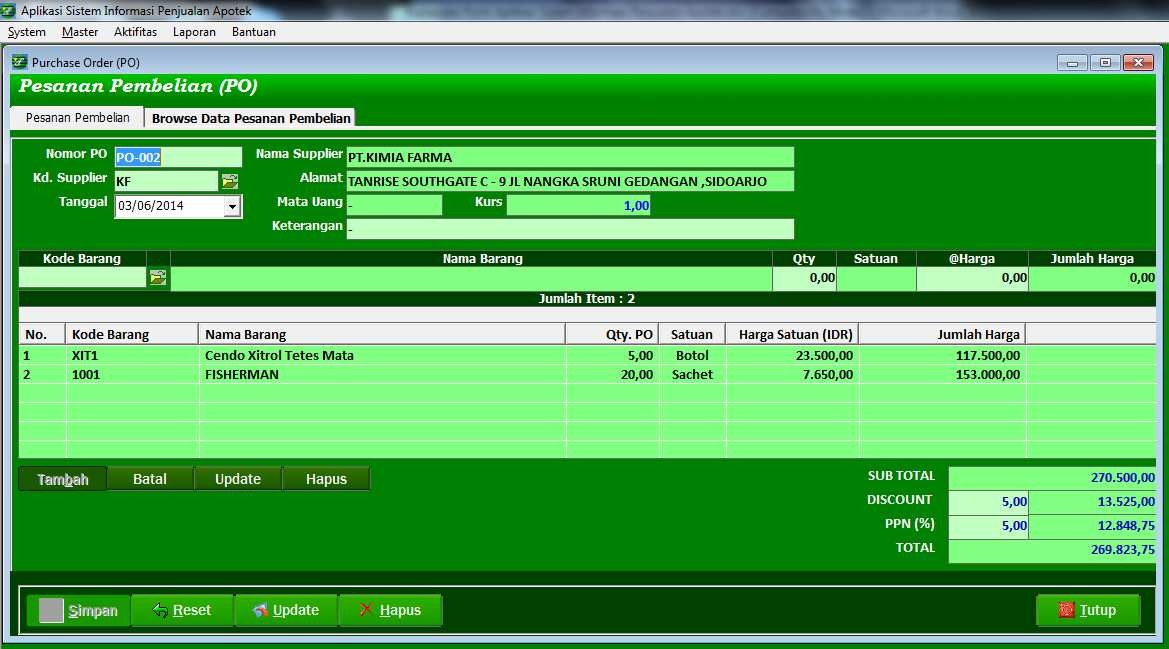 Gambar 5.9. Form Pesanan Pembelian (PO)Form ini digunakan untuk proses input data Pesanan Pembelian barang yang meliputi  Nomor  PO,  Kd.  Supplier,  Nama  Supplier,  Alamat  Supplier, Sub Total, Discount, PPN (%) dan Total Pesanan pembelian barangForm Penerimaan Barang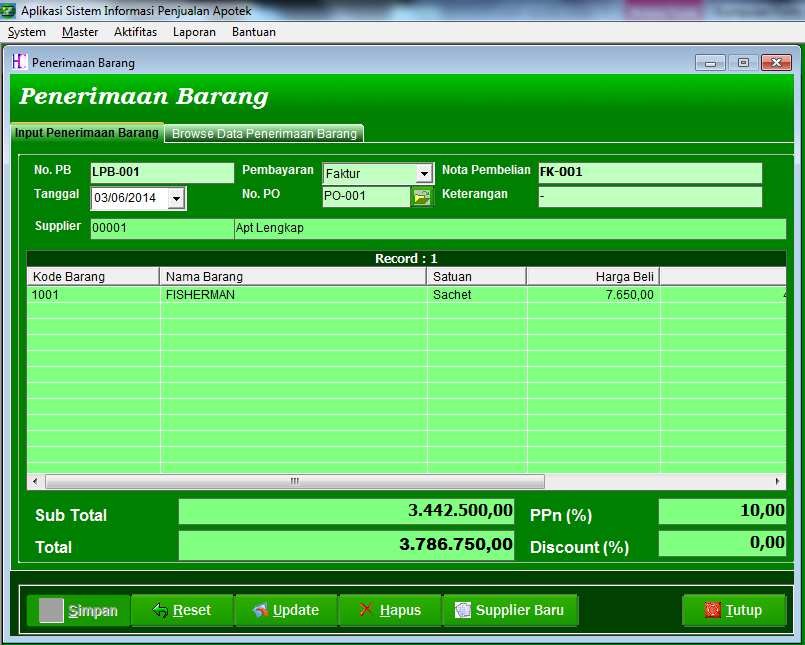 Gambar 6.0. Form Penerimaan BarangForm ini digunakan untuk proses input data No. PB, pembayaran dengan 3 (tiga) pilihan, yaitu Faktur, kredit atau Tunai, Nota pembelian, sehingga dapat diketahui nama supplier serta total penerimaan barang.Form Transaksi Penjualan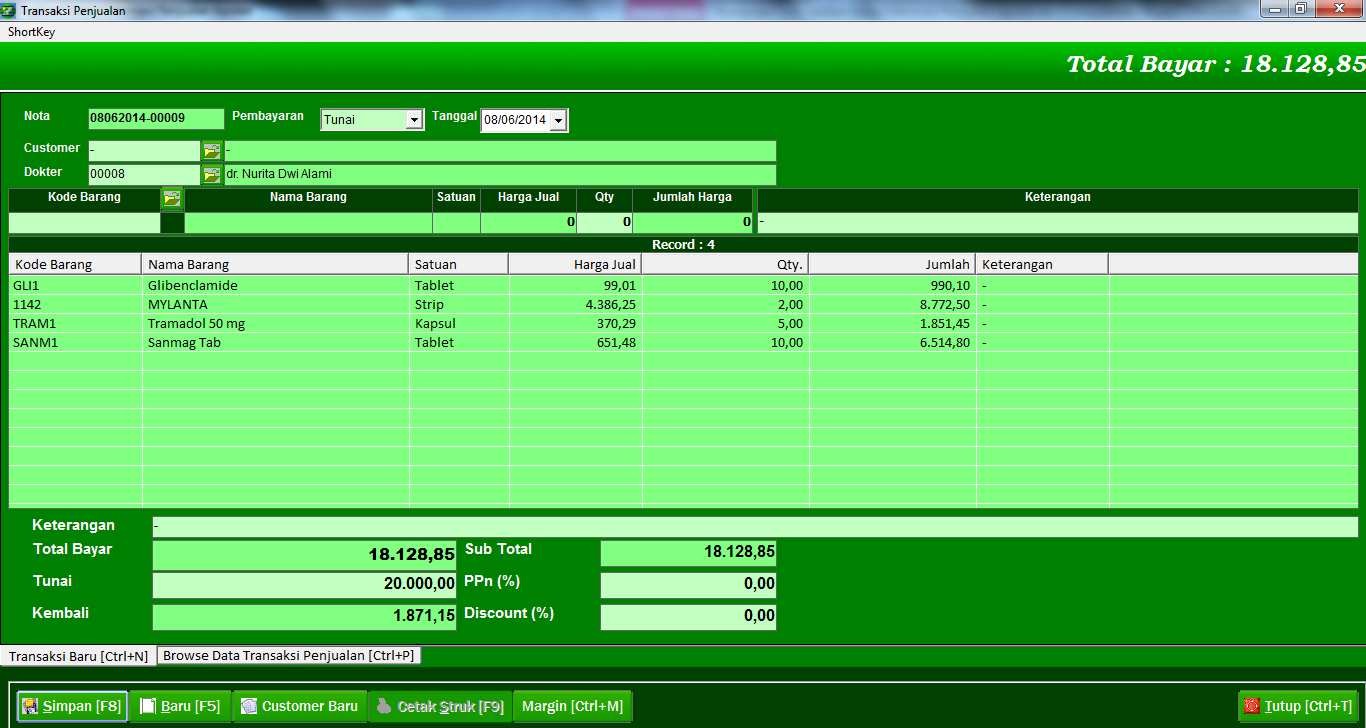 Gambar 6.1. Form Transaksi PenjualanForm ini digunakan untuk proses input penjualan barang, yang meliputi Nota, pembayaran dengan kredit atau tunai, tanggal transaksi, nama customer dan nama dokter jika ada barang/obat yang menggunakan resep. Proses pencarian barang diawali dengan input kode nama barang, nama barang, satuan, harga jual, Qty dan jumlah harga, sehingga dapat diketahuiberapa	Total	bayarnya,	pembayaran	secara	Tunai	serta	sisa pengembaliannya.Analisis DataLaporan Stock Barang (Detil)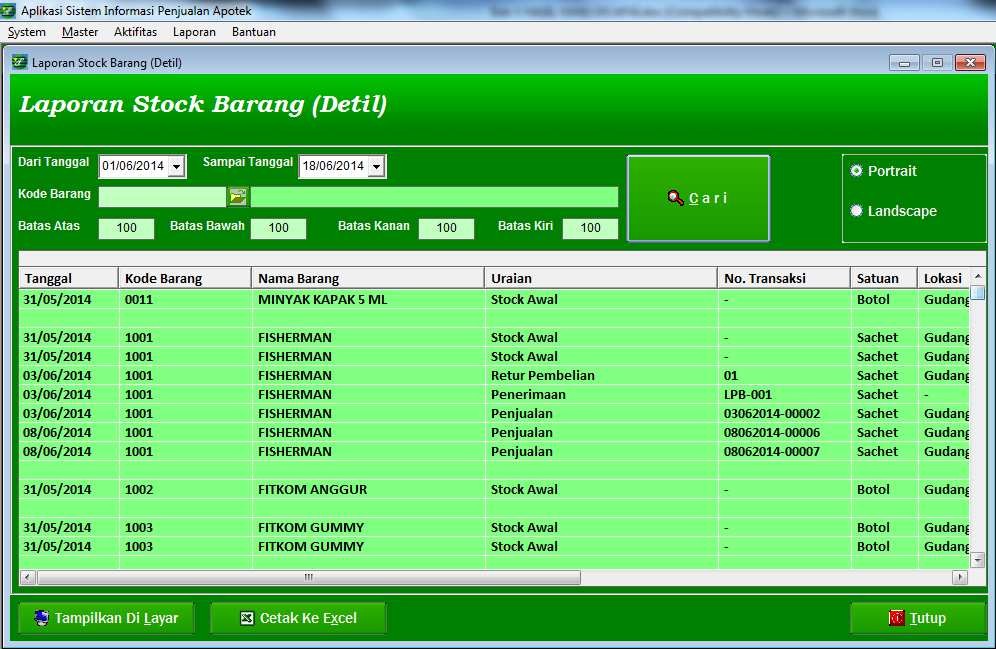 Gambar 6.2. Laporan Stock Barang (Detil)Laporan Stock Barang digunakan untuk  mengetahui  stock  barang  yang  ada di gudang baik itu gudang depan maupun gudang belakang, yang meliputi menu tanggal, Kode barang dan nama barang.Laporan Penerimaan Barang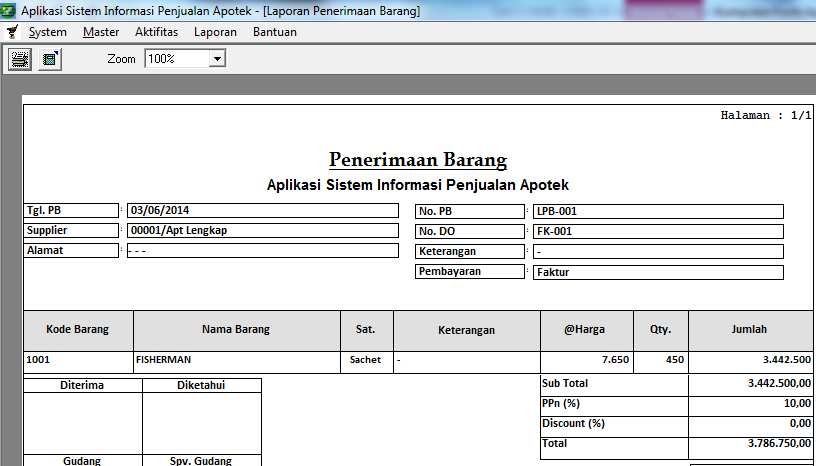 Gambar 6.3. Laporan Penerimaan BarangLaporan Penerimaan Barang digunakan untuk mengetahui barang-barang yang diterima berdasarkan No. PB dan tanggal PB  serta  supplier  dan alamat Supplier. Selanjutnya di Sign oleh bagian gudang dan supervisor gudang sebagai bukti validitas data.Laporan Pesanan Pembelian (Detil)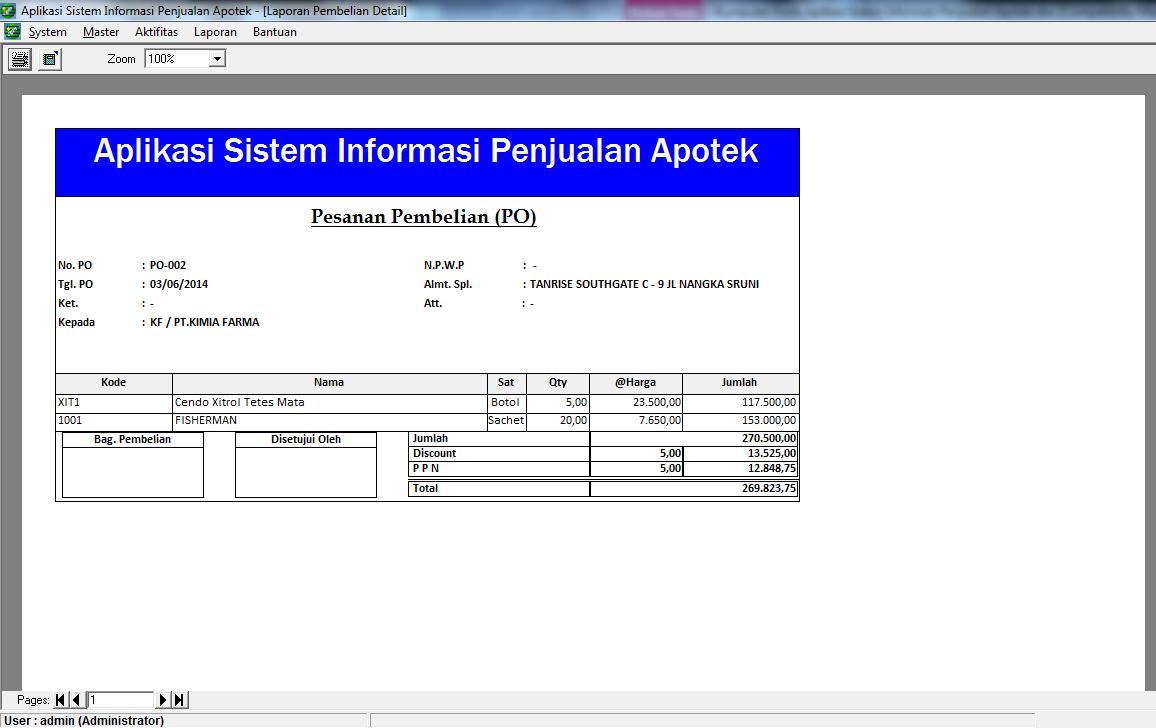 Gambar 6.4. Laporan Pesanan Pembelian (Detil)Laporan Pesanan Pembelian (PO) digunakan untuk mengetahui barang- barang yang akan dibeli berdasarkan No. PO,  Tgl.  PO  serta  Nama  Supplier dan alamat supplier. Selanjutanya di sign oleh bagian pembelian  dan disetujui oleh manajer pembelian dengan  satuan,  Qty,  harga  satuan  dan jumlah secara keseluruhan.Laporan Penjualan (Penjualan Per Nota)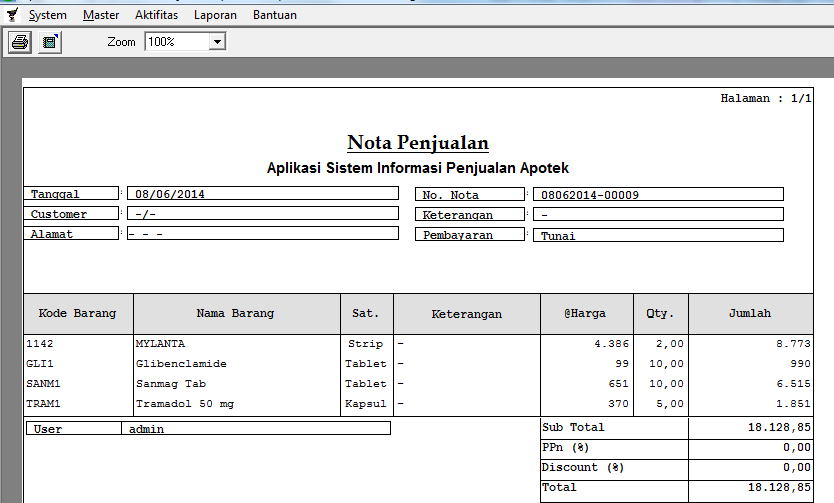 Gambar 6.5. Laporan Penjualan (Penjualan Per Nota)Laporan Penjualan digunakan untuk mengetahui transaksi penjualan per nota yang meliputi tanggal, nama customer, alamat, No. Nota, keterangan dan pembayaran secara tunai.KESIMPULAN DAN SARANKesimpulanBerdasarkan latar belakang, rumusan masalah, tinjauan pustaka, tujuan dan manfaat, metedologi penelitian, serta hasil  dan pembahasan, maka kesimpulan yang dapat diambil adalah sebagai berikut :Sistem informasi memberikan kemudahan dalam proses transaksi penjualan baik itu secara detil maupun secara periode.Sistem informasi mampu mempercepat proses pencatatan laporan transaksi penjualan barang.Sistem informasi dapat mengurangi kesalahan dalam pencatatan laporan transaksi penjualan.	Sistem informasi menyajikan data yang akurat dan tepat.6.1. SaranUntuk pengembangan sistem informasi    penjualan    kedepan, maka perlu didukung oleh data-data yang lebih lengkap serta faktor pendukung dari segi sumber daya manusia	yang	mampu mengaplikasikan sistem ini.DAFTAR PUSTAKAAdi K., 1999, “Pemrograman Visual Basic 6”, Jakarta : Elex Media Komputindo.Anis Muhanifa, 2010, “Analisis dan Perancangan Sistem Informasi Penjualan pada CV.Jogja Herbals ”, Yogyakarta, Jurnal Publikasi STMIK-AMIKOMDaryanto, 2003,“Belajar Komputer Visual Basic”, Bandung : CV. Yrama Widya,  Anggota. IKAPI.HM. Jogiyanto, 2005, “ Analisis dan Desain Sistem Informasi”, Yogyakarta : Andi Offset.Jogiyanto, 2005, “Metodologi Penelitian Sistem Informasi”, Yogyakarta  :  CV.  Andi Offset.Elexmedia Komputindo.Puspita Dwi Astuti, 2013, “Perancangan		Sistem Informasi Penjualan  Obat pada Apotek Jati Farma Arjosari”, Seminar Riset Unggulan	Nasional Informatika dan Komputer FTI- UNSARahadiyanto Wasono Putro, 2012, “Komputerisasi	Sistem Informasi untuk Apotek JAPISFI Bantul Yogyakarta”.CUSTOMEROPERATORAPOTEKERLaniSidharta,Informasi1995,Bisnis	:“SistemAplikasi-aplikasiaplikasidalamSistemInformasiInformasiBisnis”,Jakarta	: